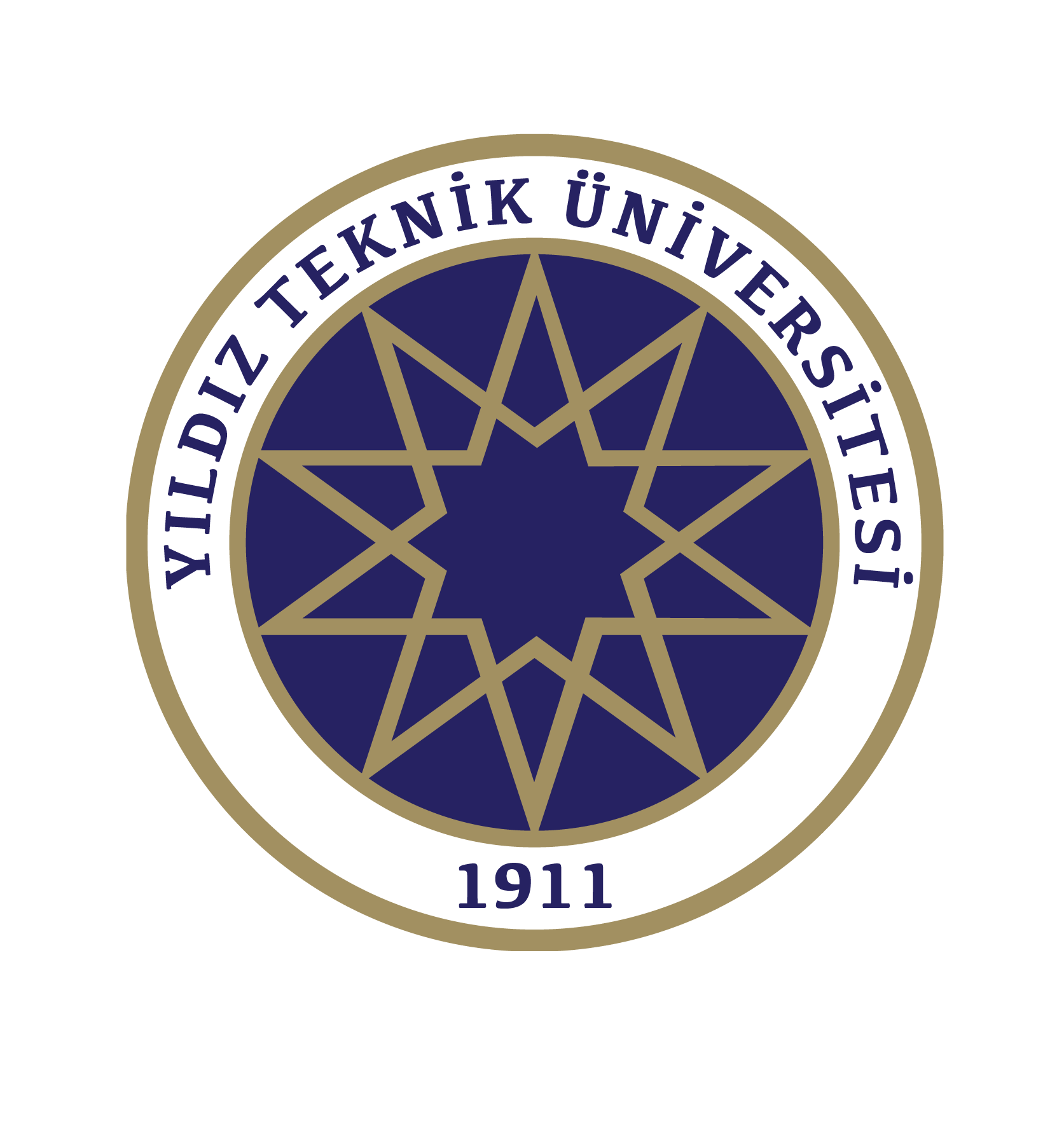 YILDIZ TEKNİK ÜNİVERSİTESİ-ENTEGRE KALİTE YÖNETİM SİSTEMİEL KİTABI-EK-0013 Mayıs 2023Revizyon: 17Revizyon Takip TablosuKapsamBu el kitabının hazırlanmasındaki amaç, Yıldız Teknik Üniversitesi’nde yürütülmekte olan Entegre Kalite Yönetim Sisteminin (EYS) etkin çalışması için gerekli süreçlerin tanımlanması, ilişkilendirilmesi ve kontrolü yoluyla süreç yaklaşımını göstermek, yetki ve sorumlulukları belirtmek ve üçüncü taraflara Yıldız Teknik Üniversitesi kalite yönetim sisteminin nasıl uygulandığını göstermektir. Atıf Yapılan Standart veya DokümanlarTerimler ve TariflerKuruluşun BağlamıKuruluş ve Bağlamının Anlaşılması1911 yılında tekniker (eski adı ile kondüktör) gereksinimlerini karşılamak amacı ile “Konduktör Mekteb-i Alisi” adı ile kurulan YTÜ, yüz yılı aşan varlığı boyunca eğitim-öğretim kalitesini ve kapsamını arttırmış ve 03 Temmuz 1992 tarih ve 3837 sayılı yasayla Yıldız Teknik Üniversitesi adını almış; Mühendislik Fakültesi dört fakülteye ayrılarak, Elektrik-Elektronik, İnşaat, Makine ve Kimya-Metalurji Fakülteleri olarak yeniden yapılandırılmış, ayrıca İktisadi ve İdari Bilimler Fakültesi’ni bünyesine eklemiştir. Kocaeli Mühendislik Fakültesi ile Kocaeli Meslek Yüksekokulu üniversitemizden ayrılarak Kocaeli Üniversitesi adı altında yeniden yapılandırılmıştır. Günümüzde üniversitemiz 11 Fakülte, 2 Enstitü, 2 Meslek Yüksekokulu, Yabancı Diller Yüksekokulu ve 40.000’i aşan öğrencisi ile eğitim-öğretimini sürdürmektedir.Yıldız Teknik Üniversitesi yönetim sisteminin istenen sonuçlarını elde etme yeteneğini etkileyecek iç ve dış faktörleri belirlemiştir. Bu faktörler kurumun faaliyet kapsamı, lokasyonu gibi majör değişikliklerde gözden geçirilmektedir.İç faktörler; YTÜ değerleri ve kültürü, Misyon, vizyon, politikalar, teknolojik altyapı, mali kaynaklar, teşkilat yapısı, öncelikli alanlar, akreditasyon, diploma, nitelikli eğitim ve Ar-Ge altyapısı ile paydaşlarımızın beklentileridir.Dış faktörler; YÖK mevzuatı, YÖKAK mevzuatı ve ölçütleri, Akreditasyonlar, nitelikli kadro, inovasyon odaklı teknoloji, uluslararası rekabet ve konumdur.YTÜ bünyesinde her beş yılda bir Strateji Geliştirme Daire Başkanlığı tarafından kurumun güçlü ve zayıf yönleri ile fırsat ve tehditlerinin belirlenebilmesi amacı ile hem iç paydaş hem de dış paydaş gözünden SWOT analizi gerçekleştirilir. SWOT analizi ekseninde kurumun güçlü yönlerinin etkinliğinin arttırılması, zayıf yönlerinin iyileştirilmesi, olası tehditlerin bertarafı ve fırsatların kuruma kazandıracağı stratejik amaçlar doğrultusunda temel ilke ve politikalarını, önceliklerini ve bunlara ulaşmak için izlenecek yol ve yöntemler ile kaynak dağılımını düzenleyen orta vadeli planlamayı içeren beş yıllık Stratejik Plan düzenlenmektedir.İlgili Tarafların İhtiyaç ve Beklentilerini AnlamakYıldız Teknik Üniversitesi, hizmet sunma kabiliyeti üzerinde potansiyel etkiye sahip ilgili tarafları ve bu tarafların Entegre Kalite Yönetim Sistemi için gereksinimlerini paydaş analizi yöntemi ile belirlemiştir. Öğrenciler, birimler ve personellerin beklentileri her sene yapılan anketler ile değerlendirilir. Diğer paydaşların beklentileri ise; mevzuat gereği Stratejik Plan hazırlık çalışmalarında 5 yılda bir gerçekleştirilen dış paydaş toplantıları ile alınır. Bununla birlikte akademik birimlerimizde eğitim öğretim hizmetleri ile ilgili her bölümde danışma kurulları oluşturulmuş ve bu kurullarla mezun ve işverenlerden yıllık geri bildirimler alınmaktadır.Entegre Kalite Yönetim Sistemi’nin yanı sıra ISO 27001 kapsamında öğrenciler, akademik ve idari birimler, tedarikçiler, tüm özel ve kamu kuruluşları ve dış ziyaretçiler ilgili taraflar olarak belirlenmiştir. Bilgi İşlem Daire Başkanlığı ana fonksiyonu belirli bir zaman periyodu içerisinde iç ve dış paydaşlara yönelik hizmetleri ve uygulamaya konulan Bilgi Güvenliği Yönetim Sisteminin kullanılan bütün yazılım ve diğer hizmet sunumu faaliyetlerini kapsamaktadır. Hizmet kalitesine etkisi bulunabilecek tüm ISO 27001 standart maddeleri, Bilgi Güvenliği Yönetim Sistemi kapsamına alınmıştır. Konuya ilave olarak dokümanlar Entegre Kalite Yönetim Sistemine uygun olarak hazırlanmıştır. Referanslar:YTÜ 2021-2025 Stratejik PlanıPA-033-YTÜ Süreçleri Paydaş Analizi ve Paydaş BeklentisiKL-052-Paydaş Analizi ve Risk Analizi Kılavuzu PR-040- Risk Değerlendirme ProsedürüEntegre Kalite Yönetim Sisteminin Kapsamının BelirlenmesiYTÜ öğrenci odaklı bir üniversite olarak, Ar-ge, Eğitim Öğretim ve Toplumsal Katkı süreçler etrafında varlığını sürdürmektedir. Üniversitemizin Entegre Kalite Yönetim Sistemi (EYS) kapsamı ”Yükseköğretim Hizmetleri” olarak belirlenmiştir. Yükseköğretim hizmetlerimizin kalitesini doğrudan veya dolaylı olarak etkileyebilecek faaliyetlerimiz EYS kapsamında değerlendirilmektedir. Yıldız Teknik Üniversitesi ISO 9001:2015 Kalite Yönetim Sisteminin, ISO 14001:2015 Çevre Yönetim Sistemi’nin ve ISO 27001 Bilgi Güvenliği Yönetim Sistemi’nin, ISO 45001:2018 İşçi Sağlığı ve İş Güvenliği yönetim Sisteminin tüm maddelerinden sorumlu olup, kapsam dışı herhangi bir madde mevcut değildir.ISO 9001:2015 Kalite Yönetim Sistemi,14001:2015 Çevre Yönetim Sistemi, 45001:2018 İşçi Sağlığı ve İş Güvenliği yönetim Sistemi; üniversitemizin İstanbul Yıldız ve Davutpaşa Kampüslerinde yerleşik olan tüm idari ve akademik birimlerini kapsar. ISO 27001 Bilgi Güvenliği Yönetim Sistemi Bilgi İşlem Daire Başkanlığı kapsamında yürütülen bilgi işlem faaliyetleri ve bilgi güvenliği süreçlerini kapsar. Üniversitenin Davutpaşa Kampüsü Bilgi İşlem Daire Başkanlığı kapsamındaki odalar, personelin kullandığı kişisel bilgisayarlar ve taşınabilir cihazlar ile bu sınırlar kapsamında YTÜ faaliyetlerini yürütmek amacıyla kullanılan her türlü bilgi teknolojisi bileşenleri, Fiziksel Güvenlik, Personel Yetkinlikleri, Depolama alanları fiziki kapsam dahilindedir. ISO 27001 Bilgi Güvenliği Yönetim Sistemi kapsamında herhangi bir EK A maddesi kapsam dışı bırakılmamıştır.Fiziksel ArayüzlerFirmanın hizmeti verdiği ilgili kapsam içinde yer alan mekânların giriş / çıkış yapısı, kontrol noktaları, güvenlik uygulamaları, korunaklar, Sistemsel ArayüzlerKapsam içindeki sistemlerin bulunduğu ağ ara yüzleri aşağıdaki gibidir:Kablosuz erişim noktaları,Switchler,Modemler,Firewall,Network BağımlılıklarBGYS kapsamında bulunan sistemlerin bakımı için üretici firmalarla yapılmış bakım ve destek anlaşmaları bulunmaktadır. Bunlar;Sabit Telefon Hizmetiİnternet erişim hizmeti  Windows işletim istemci yazılımları, e-posta sistemi, ofis uygulamaları (Word, Excel, Power Point vs.),Antivirus sistemi  Kablosuz ağ hizmeti Altyapı ekipmanları ve bakımları (Ups, Jenaratör, Kablolama, Klima vb.)Güvenlik DuvarıYangın TüpleriSigorta Hizmetleri,Danışmanlık Hizmetleri ( Bilişim, BGYS, Kalite)Müşavirlik Hizmetleri (Hukuk)Uygulamalar (Öğrenci Bilgi Sistemi, Personel Bilgi Sistemi, Elektronik Belge Yönetim Sistemi vb.)Kalite Yönetim Sistemi ve SüreçlerYTÜ Entegre Kalite Yönetim Sistemi, TS EN ISO 9001, TS EN ISO 14001 ve TS EN 45001 standartlarının şartlarıyla bağlantılı ve uyumlu biçimde oluşturulmuş ve dokümante edilmiştir. Oluşturulan sistemin etkin bir şekilde yürütülmesi, sürekliliğinin sağlanması ve sürekli iyileştirilmesi için gerekli düzenlemeler gerçekleştirilmiştir. YTÜ EYS, sorumlu olduğu standartlarda tanımlanan süreç yaklaşımı modelini Stratejik Planda yer alan amaçlar çerçevesinde kurgulamış ve uygulamaktadır. YTÜ sunduğu hizmetler ile onların memnuniyetini sağlamayı ve sürekli olarak arttırmayı amaçlar. Bunu yapabilmek için de iç süreçlerini etkin bir şekilde yönetmeye ve sürekli iyileştirmeye odaklanır.YTÜ’de hizmet kalitesini ve ilgili tarafların memnuniyetini etkileme olasılığı bulunan faaliyet konuları ve iş süreçleri belirlenerek; bunların etkin bir şekilde sürdürülebilmesi için gerekli kriter ve metotlar tanımlanmış, bu süreçlerin etkin bir şekilde sürdürülebilmesi için gerekli kaynaklar mevzuat çerçevesinde temin edilmiş, süreçlerin amaca ulaşma yeteneklerinin ve performanslarının takibi sağlanmıştır. YTÜ’de bu süreçler iç ve dış kaynaklar kullanılarak sürdürülmektedir. Süreçlere ait sürekli iyileştirme döngüler (PUKÖ) süreçlerin içerisinde açıklanmıştır.YTÜ EYS için ihtiyaç duyulan işlemler süreçlerde, prosedürlerde ve ana doküman listesinde belirtilen dokümanlarda belirtilmiş, detaylı olarak tanımlanması ve açıklanması gereken noktalar için İş Akışları oluşturulmuştur. Süreçlerin birbiriyle olan ilişki ve etkileşimleri de özet olarak süreçler içerisinde anlatılmıştır. Süreçlere bağlı olan iş akışları ayrıca süreçlere bağlı iş akışları listesinde belirtilmiştir. EYS’nin yönetilmesi için gerekli olan tüm dokümante edilmiş bilgiler YTÜ internet sayfasında (www.kalite.yildiz.edu.tr) tanımlanmış ve herkes tarafından ulaşılabilir durumdadır.Referanslar:LS-057-Süreçlere Bağlı İş Akışları ListesiSR-001-Araştırma ve Geliştirme SüreciSR-002-Eğitim ve Öğretim SüreciSR-003-Yönetim ve Kurumsallık SüreciSR-004-Sosyal Sorumluluk SüreciLiderlik Liderlik ve taahhütGenel YTÜ Rektörlüğü, üniversitenin üst yönetimi olarak, kalite yönetim sisteminin geliştirilmesi, uygulanması ve etkinliğinin sürekli olarak arttırılmasını sağlamak için gereken tüm faaliyetlerin etkili bir şekilde yürütüleceğini taahhüt etmekte ve liderlik yapmaktadır.Bu taahhüdün somut kanıtı ve bir gereği olarak;Tüm üniversitede, öğrenci ve diğer paydaşların memnuniyetinin sağlanması ve mevzuat gereklerinin karşılanması konusunda farkındalığın ve bilinç düzeyinin arttırılması için faaliyetler yürütür.Misyon, Vizyon, Kalite Politikası, Çevre Politikası, İSG Politikası ve Stratejik Planı oluşturur, entegre olarak yönetilmesini sağlar,Oluşturulan EYS’nin etkinliğini gözden geçirmek ve süreçlerini iyileştirmek için düzenli olarak yönetim gözden geçirme faaliyetlerini yürütür,EYS’nin etkinliğinin sağlanması için gerekli kaynak ihtiyaçlarının belirlenmesini ve teminini sağlar.EYS etkinliği için hesap verir.EYS şartlarının kuruluşun iş süreçleri ile entegrasyonunun sağlanmasını güvence altına alır.Süreç yaklaşımı ve risk tabanlı düşünce bilincini teşvik eder.Hedeflenen sonuçlara ulaşılmasını sağlar.Kalite yönetim sisteminin etkinliğine katkıda bulunacak kişileri destekler, yönlendirir ve katılımlarını sağlar.Sürekli iyileştirmeyi teşvik eder.İlgili diğer yöneticileri sorumlu oldukları alanlarda liderliklerini sergileyebilmeleri için destekler.Referanslar:YTÜ 2021-2025 Stratejik PlanıPR-005 Stratejik Yönetim ve Yönetimin Gözden Geçirmesi ProsedürüÖğrenci OdaklılıkYTÜ EYS’nin temel amacı; gerek ülkemizin gerekse öğrencilerimizin ihtiyaç ve beklentilerinin doğru olarak tespit edilmesi ve mevcut kaynakların en etkin şekilde kullanılarak bunların en yüksek düzeyde karşılanması suretiyle memnuniyetin sağlanmasıdır. Bu amaca uygun olarak, YTÜ EYS’nin odak noktasını öğrenciler oluşturur.YTÜ Rektörlüğü, öğrenci beklentilerinin tespiti, yerine getirilmesi ve memnuniyetinin artırılması için gerekli düzenlemeleri oluşturmuş ve uygulamaya almıştır. Nitelikli bir eğitim ve Ar-Ge altyapısı oluşturabilmek ve hizmet verebilmek amacıyla YÖKAK ölçütleri ve program akreditasyonları ölçütleri uygulanmaktadır.Referanslar:PR-007 Öğrenci Şikâyetleri ve Memnuniyeti Değerlendirme ProsedürüPR-008 Eğitim-Öğretim Hizmetlerinin Planlanması ProsedürüPolitikaKalite Politikasının OluşturulmasıYTÜ Rektörlüğü, üniversitenin vizyon ve misyonu ile bağlantılı şekilde Kalite Politikasını oluşturmuş, sürekliliğini sağlamış ve tüm çalışanlarına iletmiştir. Kalite Politikası, uygulanabilir şartlara uyulacağı ve sürekli olarak iyileştirme konusunda üst yönetim başta olmak üzere tüm personelimizin taahhüdüdür.YTÜ Rektörlüğü benzer şekilde, üniversitenin ISO 14001 Çevre Yönetim Sistemi, ISO 27001 Bilgi Güvenliği Yönetim Sistemi ve ISO 45001 İşçi Sağlığı ve İş Güvenliği yönetim standartlarına uygun Çevre Politikasını, Bilgi Güvenliği Politikasını ve İSG Politikasını oluşturarak sürekliliğini sağlamış ve tüm çalışanlarına iletmiştir. Kalite politikası ile benzer şekilde çevre politikası, uygulanabilir şartlara uyulacağı ve sürekli olarak iyileştirme konusunda tüm personelimizin bir taahhüdüdür.Politikaların Duyurulması Politikaların tüm personel tarafından ulaşılabilir olduğunu doğrulamak için, iç denetimlerde kontrol edilir. Kurum içerisinde birimlerin duvarlarına asılarak ve YTÜ internet sitesinde yayınlanarak ilgili tarafların erişimine açık hale getirilmiştir.  Referanslar:YD-002 Yıldız Teknik Üniversitesi Kalite PolitikasıYD-061 Yıldız Teknik Üniversitesi Bilgi Güvenliği Politikası YD-066 Yıldız Teknik Üniversitesi Çevre PolitikasıYD-067 Yıldız Teknik Üniversitesi İş Sağlığı ve Güvenliği PolitikasıPR-005 Stratejik Yönetim ve Yönetimin Gözden Geçirmesi ProsedürüKurumsal Görev, Yetki ve SorumluluklarYTÜ’de faaliyetlerin eksiksiz bir şekilde ve EYS dokümantasyonunda tanımlanan kurallara uygun olarak yürütülmesi esastır. Bu amaçla YTÜ, organizasyonel yapılanmasını 657, 2547, 2914 sayılı kanunlar çerçevesinde oluşturmuş, personelinin görev, sorumluluk ve yetkilerini belirlemiş ve www.kalite.yildiz.edu.tr aracılığı ile duyurmuştur.YTÜ Rektörlüğü, üniversitenin birimlerinin organizasyon yapısını organizasyon şemalarında; personelin görev, yetki ve sorumluluklarını görev tanımlarında göstermiştir. Vekâletler görev unvanı düzeyinde, “Yetki Devri ve İmza Yetkileri Yönergesi” ile belirlenmiştir.Birim yöneticileri, kendisine bağlı personeli bu konuda bilinçlendirerek görev, yetki ve sorumlulukların etkin bir şekilde uygulanmasını sağlarlar. Tüm personel, tanımlanmış olan görev ve sorumluluklarını eksiksiz olarak yerine getirir.Her birim Strateji Daire Geliştirme Başkanlığı tarafından talep edilen yıllık birim faaliyet raporlarını her yıl Ocak ayında (bir önceki yıla ait) sunmakla yasal olarak yükümlüdür. Bu rapor ile birimde gerçekleştirilen tüm faaliyetler raporlanmaktadır. Kalite Yönetim Sisteminin etkinliğinin ve sürekliliğinin sağlanabilmesi amacıyla Kalite Koordinatörlüğü faaliyet göstermektedir.Referanslar:OŞ-XXX Organizasyon ŞemalarıGT-XXX Görev TanımıÇalışanlara Danışma ve KatılımYTÜ çalışanlara danışma konusunda ISG risk ve değerlendirme çalışmalarına, ISG politikası oluşturma çalışmalarına, ISG kurul toplantılarına katılımlarını sağlayarak ISG tehlike ve risk konularında kendilerine danışma sağlamaktadır. Bu kapsamda mail, telefon, 7*24 gibi iletişim araçları ile çalışanların görüş ve önerilerine imkan tanımaktadır.6.Planlama6.1.Risk ve Fırsatları Belirleme FaaliyetleriYTÜ bünyesinde riskler Stratejik Plan çalışmalarında tespit edilmektedir. Stratejik plan hazırlık çalışmalarında paydaşlarla görüşmeler yapılırken tespit edilen riskler için öngörülen önleyici faaliyetler planlanmakta ve takibi yapılmaktadır.SWOT analizi ile tespit edilen güçlü yönler ve fırsatlar, kuruma kazandıracağı stratejik faydalarının (mevcut ve olası) tespiti ve değerlendirilmesi amacıyla Fırsat Değerlendirme ve Takip Listesi ile analiz edilir.Referanslar:PR-004 Uygunsuzluk yönetimi, düzeltici ve önleyici faaliyetler prosedürüLS-055-Fırsat Değerlendirme ve Takip Listesi YTÜ 2021-2025 Stratejik Planı6.1.2 Çevre Boyutlarının BelirlenmesiYTÜ faaliyetleri esnasında çevreye verebilecek etkileri değerlendirmek amacıyla PR-023-Çevre Boyutlarının Belirlenmesi Prosedürü’nü oluşturmuştur. Bu bağlamda RA-034-Çevre Etki Değerlendirme Planı dahilinde birim ve bölüm bazlı süreç takipleri gerçekleştirilerek aksiyonlar alınmaktadır. Süreçlerin çevre boyutları, çevre etkileri, sürece yönelik faaliyetler, etki dereceleri, alınan önlemler ve bu önlemlerin gerçekleştirilmesi için sorumlular takip edilmektedir.Referanslar:PR-023- Çevre Boyutlarının Belirlenmesi ProsedürüRA-034- Çevre Etki Değerlendirme Planı     6.1.2 Tehlikelerin tanımlanması ile risk ve fırsatların değerlendirilmesiKurumumuz 6331 sayılı İSG kapsamında OSGB firması ile çalışmaktadır. OSGB firması tarafından kurumumuzun Tehlikeleri, riskleri belirlemiş, dokümante edilmiş, önlemler planlanmış, gerçekleştirilmekte ve takipleri yapılmaktadır. İSG açısından süreçlerdeki riskler, fırsatlar değerlendirilmektedir.Referanslar:FR-1155- İş Sağlığı ve Güvenliği Tehlike ve Risk Tespit Formu6.1.3 Kurumun Uymakla Yükümlü Olduğu Yasal ŞartlarYTÜ faaliyetleri esnasında uymakla yükümlü olduğu yasal şartları PR-024-Kanuni ve Diğer Yasal Şartlar Prosedürü’nde belirlemiştir. PR-002-Dokümanların Kontrolü Prosedürü’nde yer alan gözden geçirme ve revizyon süreci dikkate alınarak ilgili doküman belirli periyotlarda gözden geçirilerek uygunluğu değerlendirilip kayıt altına alınır. Çevre Yönetim Sistemi için gerekli dış kaynaklı dokümanlar PR-002-Dokümanların Kontrolü Prosedürü’nde yer aldığı şekilde LS-005 Ana Doküman Listesi kullanılarak Kalite Koordinatörlüğü tarafından tanımlanmaktadır. Dış kaynaklı dokümanların güncel kopyası yayınlayan kurum/makamdan temin edilerek web sitesinde tüm birimlerin kullanımına sunulur. Tüm birimler, ilgili tüm faaliyetlerini dış kaynaklı dokümanların güncel revizyonlarında tanımlanan kurallara uygun olarak yürütürler.Referanslar:PR-024- Kanuni ve Diğer Şartlar ProsedürüPR-002-Dokümanların Kontrolü ProsedürüLS-005-Ana Doküman Listesi      6.1.3 Yasal ve diğer şartların belirlenmesiKurumumuzda, İSG Yönetim Sistemi’nde yapılan tüm uygulamalarda kanunlar, mevzuat, yönetmelik ve standart şartları dikkate alınmaktadır. Yasal şartların karşılanmasının önemi, verilen eğitimlerle tüm personele açıklanmaktadır. İş Sağlığı ve Güvenliği ile ilgili olan tüm kanunlar, mevzuat, yönetmelik ve standartlar belirlenen periyotlarda takibi yapılmaktadır.      6.1.4 Planlama FaaliyetleriKuruluşumuz İSG ve Çevre Yönetim Sistemi gereği ele aldığı risk ve fırsatları ele almakta, risk ve fırsatlar analizi sonucu alınması gereken faaliyet ve aksiyonları risk ve fırsatları değerlendirme tablosunda planlamaktadır. Plan dâhilinde aksiyonu kim ne zaman yapacağı konuları belirlenmektedir. Kuruluşumuz ayrıca acil durumlara hazır olma, yasal şartları yerine getirme, İSG süreçlerini diğer süreçlere entegre etme gibi konuları ele almakta ve bunun için İSG planı yapmaktadır.Faaliyetler planlarken teknoloji seçenekleri, finansal şartlar, operasyonel şartlar ve işle ilgili diğer şartlar değerlendirmektedir;Önemli çevre boyutlarını ve İSG faaliyetlerini belirlemek için yapılacak faaliyetler,Uygunluk yükümlülüklerini belirlemek için yapılacak faaliyetler,Risk ve fırsatları belirlemek için yapılacak faaliyetler,ÇYS – İSG prosesleri veya diğer iş proseslerindeki faaliyetlerin nasıl entegre edileceği ve uygulanacağı,ÇYS ve İSG prosesleri veya diğer iş proseslerindeki faaliyetlerin etkinliğinin nasıl değerlendirileceği,ReferanslarYıllık çalışma planı, isg eğitim planı, atık yönetimi planı.      6.2. Hedefler ve PlanlamaStratejik planda, stratejik amaçlara ulaşabilmek için belirlenmiş olan performans göstergeleri YTÜ’nün kalite hedeflerini oluşturur. YTÜ'deki tüm birimler, stratejik planda bulunan göstergelerden kendi birimleri için belirlenen göstergeleri kalite hedefi olarak takip eder. Hedeflere ulaşabilmek için yapılacak faaliyetlerin planlaması sorumlu, termin ve kaynak belirlenerek yapılır ve 12 aylık bir takvim ile takip edilir. Hedefler ve faaliyet planlarının durumları vys.yildiz.edu.tr internet sitesi üzerinden takip edilir.Çevre Boyut ve İSG Risk Değerlendirmesi sonucuna göre belirlenen önemli çevre boyutları için; çevre amaç ve hedefleri belirlenmiş olup takip edilmektedir. Referanslar:YTÜ 2021-2025 Stratejik Planı PR-005 Stratejik Yönetim ve Yönetimin Gözden Geçirmesi Prosedürüwww.vys.yildiz.edu.trPL-107 Çevre Süreç Yönetimi ve Hedefleri PlanıPL-108 Çevre Yönetim ProgramıRA-034 Çevre Etki Değerlendirme Planı6.3.Değişikliklerin PlanlanmasıYTÜ bünyesinde EYS’yi etkileyebilecek olan tüm değişiklikler planlı şekilde gerçekleştirilmektedir.Değişiklikler iki tanım ile ifade edilmekte ve yönetilmektedir.Minör Değişiklikler ve Planlaması: Kalite yönetim sisteminde ortaya çıkan, sistemin bütününü etkilemeyen, organizasyonel yapıda büyük değişikliklere neden olmayan değişikliklerdir. (Süreç iyileştirmeleri, dokümantasyon revizyonuna sebep olan düzeltme/düzeltici faaliyetler gibi…) Minör değişikliklerin planlaması ve uygulaması EYS süreçleri ile tanımlanmış ve uygulanmaktadır.Majör Değişiklik ve Planlaması: Kalite yönetim sisteminin bütününe etkisi olan değişikliklerdir. (Yeni bir süreç tanımı, mevcut süreçte köklü değişiklik, organizasyonel değişiklikler gibi yönetsel değişikliklerdir.)Majör değişikliklerin planlaması FR-1377 Değişiklik Plan ve Takip Formu ile gerçekleştirilmektedir. Değişiklik talebi olan birim Formu doldurarak bir üst yönetime değişiklik onayı için iletir. Onaylanmış olan değişiklik planı değişiklikte sorumlu olan birimler ve Kalite Koordinatörlüğü ile paylaşılır. Değişikliğin takibi değişiklik planlayan birimin veya Kalite Koordinatörlüğü sorumluluğundadır. Yapılan değişiklikler elektronik posta veya EBYS ile tüm kalite sorumlularına duyurulur.Minör ve majör değişiklikleri tetikleyen mevzuat (Yönerge, usul, esas ve benzeri) ve Senato/Yönetim kurulu kararı değişiklikleri Yazı İşleri Müdürlüğü tarafından, akademik birimlerdeki değişiklikler de birim idari yöneticisi tarafından ilgililere duyurulur.Referanslar:FR-1377 Değişiklik Plan ve Takip FormuDestek7.1.Kaynaklar7.1.1.GenelYTÜ Rektörlüğü; Entegre Kalite Yönetim Sistemi’nin uygulanması, sürdürülmesi ve etkinliğinin sürekli iyileştirilmesi için, Öğrenci ihtiyaç ve beklentilerinin yerine getirilmesiyle memnuniyetinin arttırılması için mevzuat dahilinde gerekli kaynak ihtiyaçlarını belirleyerek temin etmektedir. Bu faaliyetler için iç kaynaklar kullanılmakta ve gerekli durumlarda satın alma bölümü tarafından dış tedarik ihtiyaçları karşılanmaktadır. Kurumumuz İSG yönetim sisteminin kurulması ve sürdürebilirliğinin sağlanması için gerekli olan, ekipman, insan kaynağı, KKD’ler, sağlık güvenlik ekipmanları, güvenli bir çalışma ortamı, sağlıklı bir iş çalışma ortamı, İSG danışmanlığı, ekipmanların bakım ve muayeneleri, acil durum için gerekli olan ekipmanları sağlamaktadır.7.1.2.Kişiler657 ve 2547 sayılı kanunlar çerçevesinde oluşturulan insan kaynakları devlet personel mevzuatı hükümlerine göre yönetilmektedir. Akademik ve idari personel seçimi, planlaması, nitelik tayini esasları PR-019 İnsan Kaynakları Prosedürü ile tanımlanmaktadır.Referanslar:657 Sayılı Devlet Memurları Kanunu2547 Sayılı Yükseköğretim KanunuPR-019 İnsan Kaynakları Prosedürü7.1.3.AltyapıYTÜ’de verilen hizmetin uygunluğunu sağlamak amacıyla gerekli altyapı ihtiyaçları belirlenmiş ve temin edilmiştir. Altyapı;a) Binalar, çalışma alanları ve bunlarla bağlantılı tesisler,b) Yazılım ve donanım da dahil olmak üzere araç, gereç, ekipmanlarc) Destek hizmetleri (ulaştırma, iletişim veya bilgi sistemleri gibi) kapsar.Mevcut altyapının sürekli olarak çalışır durumda tutulması ve fonksiyonunu yerine getirmesinin sağlanması temel esastır. Bu amaçla altyapının uygunluğunun sağlanması ve sürdürülmesine ilişkin metotlar EYS dokümantasyonu kapsamında tanımlanmıştır. Birimlerde kullanılan donanım ve ekipmanlara ait kayıtlar ilgili birim taşınır kayıt kontrol yetkilisi tarafından otomasyon sistemi üzerinden takip edilmektedir. Lisanslı yazılımlar bilgi işlem daire başkanlığı tarafından yönetilmekte ve bu yazılımlara “distro.cc.yildiz.edu.tr” adresinden ulaşılmaktadır.Referanslar:PR-011 Bakım/Onarım ProsedürüPR-013 Altyapı ve Çalışma Ortamlarının Yönetimi Prosedürü7.1.4.Proseslerin İşletilmesi İçin ÇevreYTÜ’de hizmet uygunluğunu sağlamak amacıyla, hizmetin gerçekleştirildiği ortamlarda gerekli olan fiziksel, çevresel, sosyal, psikolojik ve diğer etkenlere karşı mevzuatın gerekli gördüğü önlemler alınmıştır. Çalışma ortamının uygunluğunun sağlanması ve sürdürülmesine ilişkin metotlar EYS dokümantasyonu kapsamında tanımlanmıştır. Çevre şartları her sene yapılan genel memnuniyet anketleri ile değerlendirilmektedir.Referanslar:FR-1336 Akademik Personel Memnuniyeti AnketiFR-1337 İdari Personel Memnuniyeti AnketiPR-011 Bakım-Onarım ProsedürüPR-013 Altyapı ve Çalışma Ortamlarının Yönetimi Prosedürü7.1.5.Kaynakların İzlenmesi ve ÖlçülmesiYTÜ Ar-Ge ve Eğitim Öğretim hizmetlerinin uygunluğunu doğrulamak amacı ile izleme ve ölçme kullandığı zaman geçerli ve güvenilir sonuçları almak için ihtiyaç duyulan kaynakları imkanlar dahilinde tedarik eder. YTÜ’de Ar-Ge ve Eğitim Öğretim hizmetlerinin kalitesini etkileyen izleme, ölçme, muayene, test ve deney cihazları belirlenmiştir. Bu cihazlar, sürekli uygunluklarının sağlanması amacıyla kontrol altında bulundurulmakta ve imkanlar dahilinde doğrulama/kalibrasyona tabi tutulmaktadır. İşlemlerin takibi amacıyla LABSİS (labsis.yildiz.edu.tr) kullanılmaktadır.Referanslar:PR-006 Kalibrasyon Prosedürü7.1.6.Kurumsal BilgiYTÜ’de hizmetin gerçekleştirilmesi esnasında sahip olduğu kurumsal bilgi birikiminin sürekliliği sağlanır ve ilgililer tarafından ulaşılabilirliği internet sayfalarından, Kütüphane Açık Erişim Kaynaklarından ya da üniversite dergileri  (Sigma Journal of Engineering and Natural Sciences, Megaron, Yıldız Journal of Art And Design, Journal of Thermal Engineering, Yildiz Social Science Review, Journal of Sustainable Construction Materials and Technologies, Yildiz Journal of Educational Research, Yildiz Social Sciences Institute Journal, Environmental Research & Technology, Journal of Advances in Manufacturing Engineering, Recent Advances in Science and Engineering, Seatific, Clean Energy Technologies Journal ve PSER) aracılığıyla paylaşılır. Bununla birlikte öğretim elemanlarının Avesis sayfalarından yayın, proje ve benzeri akademik bilgiler paylaşılmaktadır.7.2.YetkinlikYTÜ’de hizmet kalitesini etkileyen işleri yapan personelin, uygun öğrenim, eğitim, beceri ve tecrübe yönünden yeterli olması ve gereken yeterliliğe ulaştırılması esastır. Hizmet kalitesini etkileyen işleri yapan personel için gerekli nitelikler, ilgili yasal mevzuat şartları da dikkate alınarak belirlenmiş ve Görev Tanımları kapsamında dokümante edilmiştir. Ayrıca bazı personellerin mesleki yeterliliklerini karşıladığını gösterir belgelerinin olması şartı kurumumuzca uygulamaya alınmıştır.Personelin belirlenmiş nitelik kriterlerini sağlaması, niteliklerinin geliştirilmesi ve EYS’ye katkılarının arttırılması amacıyla, gereken eğitimler veya diğer tedbirler planlı ve sistematik bir şekilde uygulanmaktadır. Yeni başlayan tüm personele hizmet içi eğitimler verilmektedir. Bu amaçla, insan kaynakları yönetimine ilişkin genel esaslar ve uygulamalar devlet personel mevzuatı kapsamında tanımlanmış ve yürütülmektedir.Kalite yönetim sistemi ile ilgili olarak yeni göreve başlayan personeller veya bilgi yenileme ihtiyacı olanlar için ilgili birim kalite sorumlusu tarafından oryantasyon düzenlenmektedir. Üst yönetimde yapılan değişiklik ve görevlendirmelerde oryantasyon Kalite Koordinatörlüğü tarafından verilmektedir.Referanslar:     PR-019 İnsan Kaynakları Yönetimi ProsedürüGT-XXX Görev Tanımları7.3.Farkındalık Üst yönetim ve akademik birimlerde bölüm kalite komisyonları, aşağıdaki konularda kuruluşun/birimin tüm çalışanlarının farkındalığını artırmak için toplantılar, seminerler, ilanlar ve internet sitesinde yayınlar gibi çeşitli yöntemler kullanmaktadır. Ayrıca farkındalığı arttırmak için uyarıcı levhalar, ikaz tabelaları, acil çıkış yolları, toplanmaları, İSG güvenliği uyarıcı levhaları vb. uyarıcı argümanlar kullanılmaktadır.Kalite, Çevre ve İSG Politikası Kalite, Çevre ve İSG HedefleriKişilerin EYS’nin etkinliğine olan faydalarıEYS şartlarının yerine getirilmediği durumlarda müdahil olmak7.4.İletişimYTÜ’de EYS’nin başarıya ulaşması ve istenilen sonuçları üretebilmesi için, birimler ve süreçler arası koordinasyonun etkin bir şekilde sağlanması zorunluluktur. Bu da ancak iletişim metotlarının ve araçlarının etkin bir şekilde kullanımı ile mümkündür. Bu amaçla; iletişim metotlarının ve araçlarının kullanımına ilişkin düzenlemeler, mevzuat kapsamında belirlenmiş ve KYS içerisinde tanımlanmıştır.  Tüm YTÜ personeli, Resmi Yazışmalarda Uygulanacak Usul ve Esaslar Hakkında Yönetmeliği’ne göre iç iletişimin etkin bir şekilde gerçekleştirilmesini sağlarlar.Dış iletişim ise; internet sayfaları ve dış paydaşlarla toplantı ve etkinlikler de dış iletişimin bir parçasıdır. Dış paydaşlar ile gerçekleştirilen iletişimde Yetki devri ve İmza Yetkileri Yönergesi uygulanmaktadır. Bu yönerge ile üniversite birimlerinin iç ve dış iletişimde; hangi iletişim aracıyla, ne zaman, kiminle, nasıl ve kimin iletişim kuracağı açıklanmaktadır. Referanslar:     YÖ-021- Yetki Devri ve İmza Yetkileri YönergesiPR-012 İletişim Prosedürü7.5.Dokümante Edilmiş Bilgi7.5.1.GenelYTÜ yönetim sisteminin etkinliği için hangi ilave yazılı bilgilerin gerekli olduğunu ilgili dokümanlarda belirler. Yürütülen işlemlerde genel çerçeve standart dosya planı ve yazışma kuralları ve belge yönetimi yönergesinde belirlenmiştir.7.5.2.Oluşturma ve GüncellemeYTÜ EYS dokümantasyonu; iş süreçlerinin etkin bir şekilde çalışması için gerekli temel politikaları, kuralları, kriterleri ve metotları tanımlar. Bu kapsamda EYS dokümantasyonu, birbirleriyle ilişkili çeşitli doküman türlerinin bütününden oluşur.YTÜ EYS Dokümantasyonu ve bunların temel işlevleri şu şekildedir:Misyon, Vizyon ve Politikalar; YTÜ’nün hizmet kalitesini sağlama konusundaki bakış açısını, yaklaşımlarını ve temel politikalarını belirler.Stratejik Plan; bu yaklaşımların somutlaştırılması için stratejileri ortaya koyar, hedefleri belirler ve bu hedeflere ulaşmadaki başarıyı ve performansı ölçümler.Süreçler, prosedürler, iş akışları, talimatlar, kılavuzlar, görev tanımları; süreçlerin etkin bir şekilde çalıştırılması için gerekli metotları ve kuralları açıklar.Entegre KYS El Kitabı; Entegre Kalite Yönetim Sisteminin genel tanıtımını yapar, temel kurallarını ve uygulama metotlarını açıklar, ilgili prosedürlere, mevzuata ve diğer dokümanlara atıfta bulunur.Formlar ve diğer kayıtlar; süreçlerin tanımlanan kurallara uygun olarak yürütüldüğüne yönelik kanıtların oluşturulmasını ve ölçme, analiz ve iyileştirme süreçleri için gerekli verilerin toplanmasını sağlar.Bunlara ek olarak, YTÜ EYS’yi etkileyen dış kaynaklı dokümanlar da EYS dokümantasyonu olarak değerlendirilir ve dikkate alınır. YTÜ EYS Dokümantasyonu; Kalite internet sitesinde (www.kalite.yildiz.edu.tr) tüm personelin erişebileceği şekilde yayınlanmıştır.YTÜ EYS’yi oluşturan dokümanlar ile bunlara ilişkin sorumluluklar Ana Doküman Listesi’nde belirtilmiştir.7.5.3.Dokümante Edilmiş Bilginin KontrolüBirimler tarafından oluşturulan ya da revize edilen dokümanlar kontrol amaçlı olarak Kalite Koordinatörlüğüne iletilir. Kalite Koordinatörlüğü ilgili dokümanları sisteme uyum açısından inceler ve uygun olduğuna karar verirse Yönetim Temsilcisi onayı ile yayınlar.Referanslar:     PR-002 Dokümanların Kontrolü ProsedürüPR-003 Kayıtların Kontrolü Prosedürü8.Operasyon8.1.Operasyonel Planlama ve KontrolYTÜ’de eğitim öğretim hizmetlerinin etkin bir şekilde gerçekleştirilebilmesi için, öncesinde gerekli planlama ve hazırlık faaliyetlerinin gerçekleştirilmesi esastır. Eğitim öğretim hizmetlerinin planlanması; eğitim verilecek bölümler, bölümlerin kontenjanları, tüm birimler için akademik takvim hazırlaması, kayıtların yapılması, derslerin öğretim elemanlarının belirlenmesi, sınav programlarının hazırlanması işlemlerini kapsar. Eğitim öğretim hizmetlerinin planlanması ile ilgili metotlar, ilgili yasal mevzuat şartları da dikkate alınarak belirlenmiştir. Çevre ve İSG faaliyetleri ile ilgili faaliyetlerin gerçekleştirilmesi için gerekli operasyonel planlar yapılmaktadır.Eğitim-Öğretim hizmetlerinin planlaması, gerçekleştirilmesi ve kontrolü YÖK tarafından denetim ve YÖKAK tarafından kalite güvencesi değerlendirmesi yapılarak kontrolü gerçekleştirilmektedir.Referanslar:     PR-008 Eğitim-Öğretim Hizmetlerinin Planlanması ProsedürüYükseköğretim Kurumları Kalite Güvencesi YönetmeliğiPR-023 Çevre Boyutlarının belirlenmesi ProsedürüPR-015 Acil Durumlara Müdahale ProsedürüPL-108 Çevre Yönetim ProgramıPL-106 Atık Yönetim Planı 8.1.2 Tehlikelerin giderilmesi ve İSG risklerinin azaltılmasıYasal şartlara uyum, kkd kullanımı, işyeri tehlike ve risklerin giderilmesi ve azaltılması için çalışmalar planlanmakta ve uygulanmaktadır.8.1.3 Değişim yönetimiKuruluş, Aşağıdakiler dâhil, yeni	ürün, hizmet ve	süreçlerde yapılan değişiklikler veya mevcut ürün, hizmet ve süreçlerde yapılan değişiklikler:	Çalışma Şartlarıİşyerinin bulunduğu çevre;	Ekipman	İş Organizasyonu;	İş Gücü	Yasal ve diğer şartlardaki değişiklikler;	Tehlikeler ve İSG riskleri ile ilgili veri ve bilgilerdeki değişiklikler:Bilgi ve teknolojideki değişiklikler;konularında istenmeyen değişikliklerin sonuçlarını gözden geçirmektedir.Referanslar:FR-1772-İSG Yıllık Değerlendirme ve Faaliyet Raporu Formu8.1.4 Tedarik İşletmemiz dış sağlayıcılar, yükleniciler ile koordineli çalışarak firma içi ve dışı faaliyetlerde isg yönetim sistemi gereği uygulanması gereken faaliyetleri oluşturmuş ve yayınlamıştır. Bu bağlamda kuruluşumuz sözleşmeleri hazırlamıştır. Sözleşmelerde tedarikçilerin ve alt işverenlerin İSG kurallarına uygun olarak çalışacağına dair taahhütnameler bulunmaktadır.Referanslar:FR-1768-Yüklenici İş Sağlığı ve Güvenliği Ek Protokolü8.2.Ürün ve Hizmetler İçin Şartlar/Acil Durumlara MüdahaleKurum acil durumlara müdahale için gerekli dökümanları, planları, ekipleri oluşturarak ihtiyaç halinde faaliyete geçmesi için takibini gerçekleştirmektedir. Beklenmedik kazaların, acil hallerin ve bu durumda ortaya çıkabilecek çevre ve iş güvenliği etkilerinin önlenmesi ve azaltılması için gerekli yöntemler, görevlendirilen ekipler, acil durum talimatları, ekiplere verilen eğitimler ve afet sonrası düzen gibi başlıklar PR-015-Acil Durumlara Müdahale Prosedürü’nde detaylıca anlatılmaktadır. Referanslar:PR-015 Acil Durumlara Müdahale ProsedürüTL-020 Acil Durum Tahliye TalimatıFR-0226-Sivil Savunma Ekipleri Formu8.2.1.Öğrenci ile İletişimÖğrencilerle etkin iletişimin sağlanması için gerekli ortam oluşturulmakta, onların soru ve sorunlarının çözümüne yönelik faaliyetler sürdürülmektedir. Öğrenci şikâyetlerinin ele alınması ve çözümlenmesi,  7/24 Yıldızlı Hat Sistemi ve bölüm sekreterlikleri aracılığı ile yapılmaktadır. Tüm personel ve birim iletişim bilgileri yildiz.edu.tr rehber bölümünde yer almaktadır.  Bununla birlikte eğitim hizmetleri sunumu ile ilgili olarak dönem sonlarında memnuniyet anketleri yapılarak geri bildirimler alınmakta ve değerlendirilmektedir.Referanslar:     PR-007 Öğrenci Şikâyetleri ve Memnuniyeti Değerlendirme Prosedürü8.2.2.Ürün ve Hizmetler İçin Şartların Tayin EdilmesiYTÜ’de eğitim öğretim hizmetleri ile ilgili şartlar; ilgili yasal mevzuat, Bologna Sistemi, akreditasyon ölçütleri, öğrencilerin ihtiyaç ve beklentileri ve üniversitenin mevcut olanakları dikkate alınarak belirlenmekte ve uygulanmaktadır.Eğitim öğretim programlarının özellikleri, bu programlara kayıt şartları, öğrenci seçme ve yerleştirme işlemleri ilgili mevzuat doğrultusunda Yükseköğretim Kurulu ve ÖSYM tarafından belirlenmekte ve uygulanmaktadır.Öğrenci kayıt işlemlerine yönelik faaliyetler ilgili mevzuat kapsamında yürütülmektedir. Referanslar:     PR-008 Eğitim-Öğretim Hizmetlerinin Planlanması ProsedürüPR-007 Öğrenci Şikâyetleri ve Memnuniyeti Değerlendirme Prosedürü8.2.3.Ürün ve Hizmetler İçin Şartların Gözden GeçirilmesiEğitim öğretim hizmetlerinin sunumunda Bologna Sistemi kapsamında her dönem sonu ders içerikleri değerlendirme anketleri ve mezun/işveren anketleri ile sunulan hizmetin gözden geçirilmesi yapılmakta ve gerekli güncellemeler uygulanmaktadır.Referanslar:     FR-1320 AKTS İş Yükü Değerlendirme AnketiPaydaş Anketleri  8.2.4.Ürün ve Hizmetler İçin Şartların DeğişmesiYTÜ’de öğrenciye verilecek hizmetlerde oluşması muhtemel bir değişiklik durumunda ilgili değişikliklerin öğrencilere derhal duyurulması Bologna Sistemi ve bölüm internet sayfaları aracılığı yapılmakta ve değişiklikten etkilenen tüm dokümantasyonun revize edilmesi Bologna Sistemi ile sağlanmaktadır.Referanslar:     PR-001 Eğitim-Öğretim Hizmetlerinin Tasarımı ve Geliştirilmesi Prosedürüwww.bologna.yiildiz.edu.tr8.3.Ürün ve Hizmetlerin Tasarımı ve GeliştirilmesiEğitim öğretim hizmeti sunumunda temel araç olan derslerin tasarımlarına ilişkin tüm bilgiler Bologna sisteminde tanımlanmıştır. Yeni programların ve derslerin açılması, bunlarda değişiklik yapılması ve program yeterliliklerinin belirlenmesi, tek başına YTÜ yetkisinde olmayıp, Yükseköğretim Kurulu tarafından belirlenen mevzuat, Bologna Süreci ve akreditasyon kuralları doğrultusunda yürütülmektedir. Bu nedenle, tasarım ve geliştirme süreçleri belirlenirken ve uygulanırken, yürürlükteki mevzuat hükümlerine göre hareket edilmektedir. Yeni programların ve derslerin açılması ile bunlarda değişiklik yapılmasına ilişkin uygulamalar, prosedürdü açıklanmıştır.Referanslar:     PR-001 Eğitim-Öğretim Hizmetlerinin Tasarımı ve Geliştirilmesi ProsedürüPR-008 Eğitim-Öğretim Hizmetlerinin Planlanması ProsedürüPR-009 Eğitim-Öğretim Hizmetlerinin Gerçekleştirilmesi Prosedürü8.4.Dışarıdan Temin Edilen Proses, Ürün ve Hizmetlerin Kontrolü8.4.1.GenelYTÜ’de satın alma faaliyetlerinin, ilgili yasal mevzuata uygun olarak yürütülmesi esastır. Bu kapsamda, satın alma ihtiyaçlarının belirlenmesi, bütçelenmesi, finansmanı, tedarikçi seçimi ve değerlendirmesine ilişkin süreçler tanımlanmış ve dokümante edilmiştir.Satın alınan ürün ve hizmet tedarikçilerinin seçimi ve değerlendirilmesinde; ilgili yasal mevzuatın izin verdiği ölçüde, ürün ve hizmet kalitesi, fiyat, teslim süresi gibi temel kriterler dikkate alınmakta ve en uygun tedarikçi ile çalışılması sağlanmaktadır.8.4.2.Kontrolün Tipi ve BoyutuSatın alınan ürün ve hizmetlerin, satın alma şartlarına uygunluğunun kontrolü ilgili prosedür ve iş akışlarında tanımlanmış olup, kabul ve muayene süreçleri ile yürütülmektedir.8.4.3.Dış Tedarikçi İçin BilgiSatın alma ihtiyaçları, genel bütçe çalışmaları kapsamında ilgili birimler tarafından değerlendirilmekte ve belirlenmekte, bunun ardından üniversite bütçesi oluşturulmaktadır. Satın alma talepleri ilgili formların tedarikçilere iletilmesi ile ya da proje bazlı işlerde sözleşmelerde tanımlandığı şekilde gerçekleştirilir.Tedarikçilerin değerlendirilmesi satın almayı gerçekleştiren İdari ve Mali İşler Daire Başkanlığı, Yapı İşleri ve Teknik Daire Başkanlığı, Sağlık, Kültür ve Spor Daire Başkanlığı ile Döner Sermaye İşletme Müdürlüğü birimleri tarafından Satınalma Prosedürü kapsamında yıllık olarak yapılmaktadır.Referanslar:     PR-014 Satınalma Prosedürü5018 Sy. Kamu Mali Yönetimi ve Kontrol Kanunu8.5.Üretim ve Hizmetin Sunumu8.5.1. Üretim ve Hizmetin Sunumunun KontrolüYTÜ’de eğitim öğretim hizmetlerine ilişkin süreçler genel olarak; dersler, sınavlar, stajlar, öğrenci işlemleri, mezuniyet işlemleri gibi konu başlıklarını kapsamaktadır. Eğitim öğretim hizmetlerinin tanımlanmış şartlara uygun bir şekilde sunulması için, eğitim öğretim hizmetlerinin gerçekleştirilmesine ilişkin esaslar mevzuat ile belirlenmiş ve dokümante edilmiştir.Eğitim öğretim hizmetlerinin sonuçları, sınavlar ve öğrencilerin başarı durumları gibi bazı göstergelerle izlenebiliyor olsa bile, öğrencilerin aldıkları bilgiyi kullanabilme becerileri ve bunun sonucunda topluma sağlanan faydayı ölçümlemek ve kontrol altında tutmak ancak belirli bir düzeyde gerçekleşmektedir. Kontrol edilebilirliği sağlamada en önemli noktalar, ders programları ve akademik personelin yeterlilik düzeyleridir.YTÜ’de eğitim öğretim hizmetleri ve bu hizmetlerde görev alan akademik personelin yeterliliklerine ilişkin düzenleme ve uygulamalar, ilgili mevzuata göre yürütülmektedir. Eğitim-Öğretim hizmetlerinin planlaması ve sunumu YÖK tarafından denetim ve YÖKAK tarafından kalite güvencesi değerlendirmesi yapılarak kontrolü gerçekleştirilmektedir.Referanslar:     YN-009 Ön lisans ve Lisans Eğitim Öğretim YönetmeliğiYN-011 Lisans Üstü Eğitim Öğretim Yönetmeliği8.5.2. Tanımlama ve İzlenebilirlikYTÜ’nde tanımlama ve izlenebilirlik; tüm yazışmalar EBYS sistemi üzerinden gerçekleştirilmekte ve sistemin vermiş olduğu doküman kodları, eğitim öğretim programlarının izlenebilirliği Bologna Sistemi, akademik ve idari personel kurum sicil numarası, öğrenciler öğrenci numarası, diplomalar diploma numarası, araç, gereç ve ekipmanlar demirbaş numarası ile sağlanmaktadır.Tanımlama ve izlenebilirliğin sağlanması için kullanılan yöntemler ve bunların uygulanması, mevzuat, prosedür veya iş akışlarında tanımlanmıştır. İzlenebilirlik amacıyla tanımlanan kodlar tek seferlik ve yenilenemeyecek şekilde oluşturulmuştur.8.5.3. Öğrenci ya da Dış Tedarikçiye Ait MülkiyetYTÜ, öğrencilerine ilişkin kişisel bilgilerin korunması ve güvenliğinin sağlanması için gerekli önlemleri almıştır. Bu bilgiler elektronik ortamda oluşturulmakta ve korunmaktadır. Bu bilgilerin oluşturulduğu ve saklandığı ortamlar ile bunlara ilişkin kurallar ilgili EYS dokümantasyonunda tanımlanmıştır. Yıldız Teknik Üniversitesi ön lisans-lisans ve yüksek lisans öğrencilerinin yönetmelikler ile tanımlanan öğrenci mülkiyeti aşağıdaki gibidir.DiplomaÖnceki diplomalarıNüfus Cüzdanı bilgileriKayıt FormlarıTranskriptStaj bilgi formuStaj değerlendirme formuStaj defteriProje/bitirme tezleriDers ödevleriDers sınav kâğıtlarıLaboratuvar numuneleriKayıt işlemleri sırasında alınan bir önceki eğitimine ait diploma ve nüfus cüzdanı bilgileri ve kayıt formları ilgili öğrenci işleri kanalı ile not bürosunda saklanmaktadır. Öğrencinin aldığı notlar ders öğretim üyesi girişi ile ilgili programlara girilmekte ve öğrenci isteği doğrultusunda şahsi başvurusu sonrası şahsına teslim edilmektedir. Staj yapılan bölümlerde, staj bilgi formu ve staj defteri ilgili bölümlere teslim edilir. Stajların değerlendirilmesinden sonra staj değerlendirme formuna işlenir. Proje ve bitirme tezleri bölümlerin istekleri doğrultusunda bölümlere teslim edilir. Yapılan çalışmalar için gerekli görüldüğü takdirde patent başvurusu yapılabilir. Dersler sırasında dersin öğretim üyesi tarafından verilen ödevler, yapılan sınavlar yine ders öğretim üyesi tarafından değerlendirilir.Laboratuvarlarda bulunan her türlü numunenin saklanması ve muhafaza edilmesi numune niteliğine göre laboratuvar sorumlusu tarafından yapılır.Mülkiyet kapsamında değerlendirilen unsurlara zarar gelmesi halinde süreç ile ilgili birim tarafından öğrenci veya diğer paydaşlara en az 2 kişi (1’i güvenlik görevlisi olmasına öncelik verilir) tarafından tutanak tutularak direkt bilgi verilir. Fikri ve sınai mülkiyet konularında ilgili mevzuat hükümleri ve Sınai Mülkiyet Hakları Uygulama Yönergesi kapsamında koruma sağlanır. Spor salonları ve havuzlarda ise mülkiyetler kilitli dolaplarda muhafaza edilir.Referanslar:YÖ-066 YTÜ Sınai Mülkiyet Hakları Uygulama Yönergesi8.5.4.MuhafazaYTÜ’de sunulan hizmetler için kullanılan ve Satın Alma Prosedürü kapsamında temin edilen ürünlerin, kullanımlarına kadar uygun şartlarda muhafaza edilmesi için gerekli esaslar belirlenmiş fiziksel ve ortam şartları sağlanmıştır.Referanslar:     PR-014 Satınalma Prosedürü8.5.5.Mezuniyet Sonrası FaaliyetlerYTÜ mezunlarını ve mezunlarını çalıştıran işverenlerin memnuniyetlerini ve beklentilerini akreditasyon kuralları çerçevesinde oluşturulan bölüm danışma kurulları ile yılda en az bir kez ölçümleyerek mezuniyet sonrası faaliyetlerin kontrolünü sağlar. Bu sayede mezunlardan ve işverenlerden gelen taleplere istinaden ilgili ders program ve içeriklerinin güncellenmesi, uygulamaların iyileştirilmesi ya da değiştirilmesi gibi aksiyonların gerçekleştirilmesi sağlanır.Referanslar:     FR-XXX Mezun, Stajyer ve İşveren Anketleri8.5.6.Değişikliklerin KontrolüYTÜ’de, hizmet sunumu veren birimlerinde yasal mevzuat ve ilgili standartlar göz önünde bulundurulmaktadır. Eğitim öğretim hizmetlerinde yapılan değişikliklerin kontrolü Bologna Sistemi veya ilgili program akreditasyonu kuralları çerçevesinde yapılmaktadır. Yapılan değişiklikler ilgili bölüm internet sayfalarında ve Bologna Sisteminde duyurulmaktadır.Referanslar:     PR-001 Eğitim-Öğretim Hizmetlerinin Tasarımı ve Geliştirilmesi ProsedürüPR-008 Eğitim-Öğretim Hizmetlerinin Planlanması ProsedürüPR-009 Eğitim-Öğretim Hizmetlerinin Gerçekleştirilmesi Prosedürüwww.bologna.yildiz.edu.tr8.6.Eğitim ve Öğretim Hizmeti SunumuYTÜ eğitim ve öğretim hizmeti sunumunda YÖKAK ölçütleri ve program akreditasyonlarına öncelik vermektedir. Bu akreditasyonlar sayesinde program çıktıları belirlenerek öğrencilerin belirlenen çıktıları kazanması amaçlanmaktadır. Diploma teslimi ile birlikte diploma eki (DS) hazırlanarak öğrenciye mezuniyet aşamasında teslim edilmektedir.Mezuniyet ile ilgili tüm kayıtlar Öğrenci İşleri Daire Başkanlığı tarafından muhafaza edilmektedir. Diplomalar ilgili Dekan/Yüksekokul Müdürü/Enstitü Müdürü ve Rektör tarafından imzalanır.Referanslar:     YN-009 Ön lisans ve Lisans Eğitim Öğretim YönetmeliğiYN-011 Lisans Üstü Eğitim Öğretim Yönetmeliği8.7.Uygun Olmayan Çıktıların KontrolüYTÜ’de sunulan hizmetlerde ve bu hizmetlerin gerçekleştirilmesinde kullanılan ürün ve altyapıda ortaya çıkabilecek uygunsuzluklar ve bu uygunsuzlukların ortadan kaldırılmasına yönelik faaliyetler ilgili akreditasyon ölçütleri ile belirlenmiş ve uygulanmaktadır. Yapılan iç ve dış değerlendirmelerde kontroller gerçekleştirilmektedir. Referanslar:     PR-004 Uygunsuzluk, Düzeltici ve Önleyici Faaliyetler Prosedürü9.Performans Değerlendirme9.1.İzleme, Ölçme, Analiz, Değerlendirme9.1.1.GenelYTÜ’de, eğitim öğretim hizmetlerinin istenilen şartları karşılamasının garanti altına alınması ve bunların doğrulanması amacıyla, süreçlerin uygun noktalarında çeşitli kontrol ve doğrulama faaliyetleri gerçekleştirilmektedir. Ana süreçlerin izleme faaliyetleri Strateji Geliştirme Daire Başkanlığı organizasyonunda 6 aylık periyotlarda Stratejik Plan Kurulu toplantılarında yapılmaktadır.Sınavlar, ders geçme ve mezuniyet, öğrencilerin başarı değerlendirmesine ilişkin metotlar, ilgili EYS dokümantasyonunda tanımlanmış ve uygulanmaktadır.Kalite Yönetim Sistemi süreçlerinin, tanımlanmış kurallara uygun olarak çalışması, ilgili süreç sorumlusu birim yöneticileri tarafından sürekli izlenilerek yerine getirilir. Her idari birim sunmuş olduğu hizmetlerin memnuniyet derecesini ölçmek amacıyla takvim yılına göre anket veya başka bir metod uygular. İlk defa yapılacak ölçümlerde hedef oran 75% olarak belirlenir. Yinelenen ölçümlerde bir önceki sonuca göre belirlenir. Akademik birimlerde memnuniyet oranları 85% olarak belirlenir. Öğrenci memnuniyet hedefi 80% altında belirlenemez. Anket sonuçlarında herhangi bir uygunsuzluk tespit edilmesi durumunda, ilgili prosedürlere göre düzeltici faaliyetler başlatılır ve gerçekleştirilir. Memnuniyet oranlarındaki 5 puana kadar gerçekleşen hedef sapmalarında düzeltici faaliyet başlatılmaz.Bununla birlikte, EYS süreçlerinin etkin çalışması durumunda ulaşılması hedeflenen iş sonuçları, stratejik planlama ve birimlere ait kalite hedefleri kapsamında belirlenmiş ve düzenli olarak ölçülmesi ve raporlanması için gerekli düzenlemeler yapılmıştır. Eğitim öğretim hizmetlerinin uygunluğuna ilişkin veriler analiz edilmekte ve düzenli olarak raporlanmaktadır. Bunun yanında, İSG ve Çevre yönetim Sistemleri faaliyetleri için de izleme ve ölçme konuları belirlenmiş ve belirlenen periyotlarda izlemeler sağlanmaktadır. Çevre sistemleri için, ölçümler, atıkların takibi vb. konular izlenmektedir. İSG yönetim sistemi kapsamında;  periyodik muayeneler, iş kazaları, ramak kalalar, vb konular izlenmektedir.Referanslar:     PR-004 Uygunsuzluk, Düzeltici ve Önleyici Faaliyetler ProsedürüPR-005 Stratejik Yönetim ve Yönetimin Gözden Geçirmesi ProsedürüYD-001 YTÜ Stratejik PlanPR-009 Eğitim Öğretim Hizmetlerinin Gerçekleştirilmesi Prosedürü9.1.2.Öğrenci Memnuniyeti / Uygunluğun DeğerlendirilmesiYTÜ’de öğrenci ihtiyaç ve beklentilerinin karşılanma derecesine dair memnuniyet düzeyini izlemek ve ölçmek için metotlar belirlenmiş ve uygulanmaktadır.YTÜ, Çevre ve İSG yasal şartları ile ilgili yükümlülüklerin takibi ve faaliyetlerin bu yükümlülüğe uygunluğunun kontrolü amacıyla tabii olduğu yasal şartları takip etmekte ve belirli aralıklarla değerlendirerek uygunluğun sağlandığını kontrol etmektedir.Referanslar:     PR-007 Öğrenci Şikâyetleri ve Memnuniyeti Değerlendirme ProsedürüPR-024- Kanuni ve Diğer Şartlar ProsedürüDış Kaynaklı Doküman Listesi9.1.3.Analiz ve DeğerlendirmeYTÜ, Entegre Kalite Yönetim Sisteminin uygunluğunu ve etkinliğini göstermek ve sürekli iyileştirilmesinin nerede yapılabileceğini değerlendirmek için uygun veriyi belirler, toplar ve analiz eder. EYS kapsamında tanımlanmış olan formlar kullanılarak oluşturulan kayıtlar, veri kaynaklarını oluşturur. Mevzuatın zorunlu kıldığı veya YTÜ EYS için gerek görülen raporlamalar, bunların hazırlanma ve yayınlanmasına ilişkin metotlar, ilgili EYS dokümantasyonunda ve iş akış süreçlerinde belirtilmiştir9.2.İç TetkikYTÜ, Entegre Kalite Yönetim Sisteminin,a) İlgili standart, mevzuat ve oluşturulan Entegre Kalite Yönetim Sistemi şartlarına uyup uymadığını, b) Etkin uygulanıp uygulanmadığını ve devamlılığın sağlanıp sağlanmadığını belirlemek üzere planlı aralıklarla iç denetimler yapmaktadır.  Denetim programı, planlanması ve yürütülmesi, sonuçların raporlanması ve kayıtların muhafaza edilmesi ilgili EYS dokümantasyonunda tanımlanmıştır.Referanslar:     PR-010 EYS İç Denetim Prosedürü9.3.Yönetimin Gözden Geçirmesi9.3.1.GenelYTÜ’de, Entegre Kalite Yönetim Sisteminin uygunluğunun, yeterliliğinin ve etkinliğinin sürekliliğini sağlamak amacıyla yılda bir kez birimler tarafından Birim Faaliyet Raporu* hazırlanır. Birimlerden gelen raporlar girdi olarak değerlendirilir ve Üst Yönetim tarafından Senato/Yönetim Kurulunda YGG toplantısı yapılır.Referanslar:     PR-005 Stratejik Yönetim ve Yönetimin Gözden Geçirmesi Prosedürü*5018 Sayılı Kanun ile Yapılması Zorunlu9.3.2.Yönetimin Gözden Geçirme GirdileriYTÜ’de senede bir kez yapılan YGG toplantılarının girdileri aşağıda tanımlanmıştır.- Birimlerden gelen performans raporlarıa) Önceki yönetimin gözden geçirme toplantılarında karar alınan faaliyetler içinde kendi birimlerini ilgilendiren konuların durumu,b) Entegre Kalite Yönetim Sistemi ile ilgili iç ve dış hususlardaki değişiklikler,c) İlgili taraflardan gelen geri bildirimler,ç) Hedeflere erişme derecesi,d) Süreç performansı ve hizmetlerin uygunluğu,e) Uygunsuzluklar ve düzeltici faaliyetler,f) İzleme ve ölçme sonuçları,g) İç ve dış denetim sonuçları,ğ) Dış tedarikçilerin performansı.h) Yasal şartlara uyum.I ) Çevre Boyutları ve etki değerlendirmeleri.- Kaynakların varlığı,- Risk ve fırsatları belirleme faaliyetleri için gerçekleştirilen faaliyetlerin etkinliği,- İyileştirme için fırsatlar.- Danışma ve çalışanların katılımıReferanslar:     PR-005 Stratejik Yönetim ve Yönetimin Gözden Geçirmesi Prosedürü9.3.3.Yönetimin Gözden Geçirme ÇıktılarıÜst yönetim düzeyinde gerçekleştirilen Yönetim Gözden Geçirme faaliyetlerinin düzenlenmesine ilişkin esaslar EYS dokümantasyonunda tanımlanmıştır. Tüm birimler Sistem Performans Raporu hazırlar. Referanslar:     PR-005 Stratejik Yönetim ve Yönetimin Gözden Geçirmesi Prosedürü10.İyileştirme10.1.GenelYTÜ’de iyileştirme için fırsatlar belirlenmekte, öğrenci istekleri karşılanmakta ve öğrenci memnuniyetini sürdürmek için gerekli aksiyonlar uygulamaya konulmaktadır. Bunlar; önleyici faaliyet, düzeltici faaliyet, sürekli iyileştirme ve benzeri unsurları içerebilir.10.2.Uygunsuzluk ve Düzeltici FaaliyetYTÜ, tekrarını önlemek için uygunsuzlukların nedenini ortadan kaldırmak amacıyla,Uygunsuzlukların gözden geçirilmesi,Uygunsuzlukların nedenlerinin belirlenmesi,Uygunsuzlukların tekrarlanmamasını sağlamak için faaliyete olan ihtiyacın değerlendirilmesi,Gerekli faaliyetin belirlenmesi ve uygulanması,Başlatılan faaliyetin sonuçlarının kayıtları,Başlatılan düzeltici faaliyetin gözden geçirilmesi için şartları belirlemiş ve uygulamaktadır.Gerçekleşen Kazalar ve Ramak Kala olayları için olay araştırma raporları doldurulur.Referanslar:     PR-004 Uygunsuzluk, Düzeltici ve Önleyici Faaliyetler Prosedürü10.3.Sürekli İyileştirmeYTÜ’de, Entegre Kalite Yönetim Sisteminin sürekli olarak iyileştirilmesi, hizmet kalitesi ve öğrenci memnuniyetinin arttırılması esastır. YTÜ; kalite politikası, Stratejik Plan verileri, denetim sonuçları, veri analizi, düzeltici ve önleyici faaliyetler, sistem performans raporları ve yönetimin gözden geçirme kayıtlarını kullanarak Entegre Kalite Yönetim Sisteminin etkinliğini sürekli iyileştirmektedir.REVİZYON NOTARİHAÇIKLAMA1221.04.2021Genel gözden geçirme1317.08.2021İSG Yönetim Sistemi gereğince düzenlemeler yapıldı.1401.11.2021ISO 45001 Standardı gereğince düzenlemeler yapıldı.1514.02.2022ISO 27001 Standardı gereğince düzenlemeler yapıldı.1628.04.2022Genel gözden geçirme1703.05.2023Genel düzenlemeStandard / Doküman NoAdıTS-EN-ISO 9000:2015Kalite Yönetim Sistemi – Temel Kavramlar ve SözlükTS-EN-ISO 14001:2015Çevre Yönetim Sistemi – Temel Kavramlar ve SözlükTS-EN-ISO 27001:2005Bilgi Güvenliği Yönetim Sistemi – Temel Kavramlar ve SözlükTS-EN-ISO 45001:2018İşçi Sağlığı ve İş Güvenliği Yönetim SistemiYÖKAK ÖlçütleriYÖKAK ÖlçütleriTerimler / TariflerAçıklamaKYSKalite Yönetim SistemiBGYSBilgi Güvenliği Yönetim SistemiÇYSÇevre Yönetim SistemiİSGYSİşçi Sağlığı ve İş Güvenliği Yönetim SistemiYTÜYıldız Teknik ÜniversitesiVYSVeri Yönetim SistemiEBYSElektronik Belge Yönetim SistemiYÖKAKYükseköğretim Kalite Kurulu